                                                Terapia ZajęciowaTerapeuta – Magdalena Nowak                                            CIASTOLINA                    Proponuję przepis na CIASTOLINĘ  którą można wykonać w domu.Składniki:3 łyżki spożywczego oleju1 szklanka mąki1 łyżka proszku do pieczenia½  szklanki soliSzklanka ciepłej wodyPachnidełko – cukier waniliowy lub aromat do ciastaKolor – farba , barwnik spożywczySposób wykonania :Wszystkie składniki  przekładamy do garnka , mieszamy i dodajemy barwnik spożywczy ( jeśli używamy barwnika w proszku rozpuszczamy go w łyżeczce octu , jeśli używamy farbki rozpuszczamy w wodzie ). Można użyć barwnika do jajek. Po rozmieszaniu masa musi mieć gęstość ciasta naleśnikowego . Wstawiamy garnek na mały ogień . Cały czas intensywnie mieszamy. Podgrzewamy kilka minut , aż masa zgęstnieje do tego stopnia, że wbita łyżka będzie stała. Czekamy aż masa ostygnie. Może się zdarzyć , że masa będzie się kleić. W takim wypadku ugniatamy ją dodając troszkę mąki ( jak na pizzę ). Na koniec dodajemy łyżeczkę oleju i zagniatamy całość. Dzięki temu zabawa masą jest bardzo przyjemna – nie klei się, nie kruszy, nie brudzi.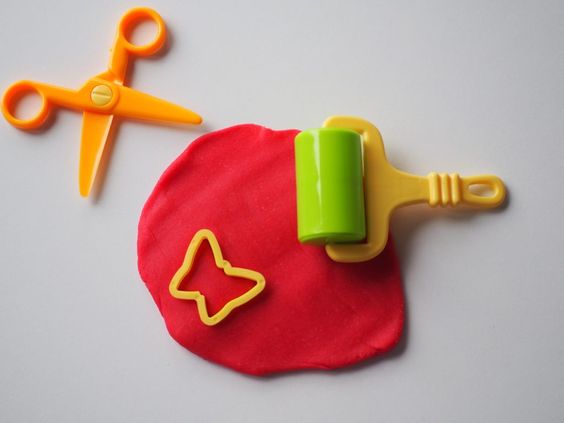 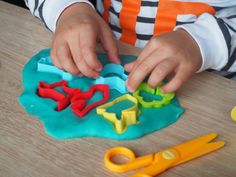 Proponuję  drugą część  ćwiczeń które można wykorzystać z techniki plastycznej.                                           LEPIENIE1 – Toczenie kulek z plasteliny lub ciastoliny, a następnie ulepienie z nich dowolnych rzeczy.2 – Ozdabianie tekturowych talerzyków elementami z plasteliny, według własnego pomysłu dzieci.3 – Lepienie z plasteliny, ciastoliny, masy solnej według wskazanego wzoru.4 – Wypełnianie plasteliną rysunków – metodą kulkową.Lepienie – ma duże znaczenie w rozwijaniu sprawności manualnej. Angażuje głównie mięśnie palców i dłoni, ćwiczy staw nadgarstka. 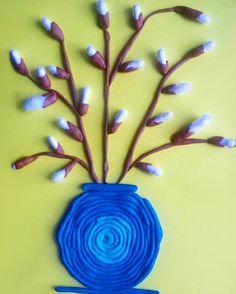 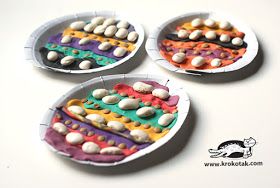 